Государственное бюджетное общеобразовательное учреждение Ростовской области «Таганрогский педагогический лицей - интернат» ИНДИВИДУАЛЬНАЯ ПРОЕКТНАЯ РАБОТАТема: «ИНСТРУКЦИЯ ПО СОДЕРЖАНИЮ ПОПУГАЯ КОРЕЛЛА»                                             Автор работы:                                                                 Сидельникова Анастасия,                                     10 «Б» кл.                                                                            Научный руководитель:                                                                Уманец Ольга Алексеевна,                                                               Учитель биологии и химииг. Таганрог2022 годСодержание Введение                                                                                                                                    3 Основная часть                                                                                                                          4Выбор вида инструкции                                                                                                4  Отбор информации                                                                                                        5Оформление инфокарты                                                                                                5Заключение                                                                                                                                 5 Список литературы                                                                                                                    5  ПриложениеВведениеАктуальность работы Попугаи относятся к одним из самых популярных домашних животных. Они привлекают своих владельцев красивым внешним видом, яркой окраской, а также способностью говорить. Попугаи на территории России не встречаются в природе, а содержатся только в домашних условиях и являются любимцами в любой семье. Сейчас многие хотят завести необычных попугаев у себя дома. И самый доступный для них выбор - кореллы. Но большинство не знают, как их содержать, чтобы питомец был здоров и долго радовал хозяев.Цель работы: составить инструкцию по содержанию попугая корелла в квартире.Задачи:Изучить научную литературу, чтобы собрать данные о специфике содержания попугаев корелла.Определить структуру, размер, дизайн инструкции.Создать инструкцию для содержания корелл в домашних условиях.Объект проектной деятельности - попугай корелла. Предмет проектной деятельности – домашние условия содержания попугая корелла. Для решения поставленных задач мы использовали следующие методы проектирования:Изучение научной литературы, чтобы собрать данные об особенностях попугаев корелла, и обобщение.Конструирование - составление перечня требований к продукту, анализ недостатков, усовершенствование отдельных частей, замена неудачных решений.Метод иллюстрирования.Материалы проектирования Попугай корелла. В природе есть несколько окрасов: альбинос, белый, лютино, светло-серый, каштановый, интенсивно-желтый, шеки (с произвольно расположенными белыми пятнами). [1]Происхождение вида. Считается, что появились попугаи в Австралии, откуда были завезены в Европу в 1837 году. В России появились в 1960 году.Как определить пол. Самка и самец отличаются оттенками оперения. Пятна на ее голове и хохол грязно-желтого цвета. Такие же пятна есть у самки на внутренней поверхности маховых перьев. Рулевые перышки более бледные, чем у самцов, имеют черные полоски.[1]Трудности содержания. Для того, чтобы понять, сможете ли вы содержать кореллу нужно узнать их «особенности».Шум. Корелла - активная птица. Особенно самцы. В период активного бодрствования они очень много поют и издают разные звуки. Самки спокойнее. Общение. Нашим попугайчикам надо уделять не менее одного часа внимания и заботы. Когда попугай скучает по общению, у него может развиться депрессия, от которой он начинает выщипывать у себя перья, может даже умереть от тоски.Беспорядок. В основном беспорядок состоит из разбросанного корма и опилок.[2]Рацион питания. Кореллы относятся к зерноядным птицам, потому в их рационе обязательно должен быть качественный зерновой корм, а также овощи и фрукты в свежем виде.[3]Оптимальный климат.  Температура в помещении, где живет попугай, должна быть +18-25°С, влажность необходимо поддерживать на уровне 70%. Спать кореллам в летнее время нужно не менее 10-12 часов, в зимнее - не менее 12-14 часов. [4]Обустройство клетки. Для корелл необходима клетка прямоугольной формы. На дверце должен быть установлен надежный замок, если такого нет, то можно заменить прищепками. Клетка и вольер должны быть укомплектованы необходимыми аксессуарами, чтобы содержание птиц было комфортным.[5] Болезни и их профилактика. В условиях неволи здоровью попугайчика могут угрожать заболевания клюва, глаз и кожи; болезни желудочно-кишечного тракта; паразиты; орнитоз. Основные симптомы орнитоза - резкое изменение внешнего вида, появление на теле подозрительных выделений и общая вялость. Основа профилактики болезней - регулярная дезинфекция и качественный уход за питомцем. [3]Практическая ценностьИнструкция будет полезна для людей, которые хотят завести кореллу. Для этого мы опубликуем инструкцию в сети интернет. 
Её можно будет разместить в зоомагазинах, чтобы заинтересованные люди могли быстро узнать информацию о своем будущем питомце.Основная часть1. Выбор вида инструкцийРазличают несколько видов инструкции: Сравнив все виды инструкций, мы пришли к выводу, что инфокарта - самый лучший выбор для нашего проекта. Она отличается от других видов инструкций несколькими факторами: Краткость. Креативность. Прозрачность: всегда указываются источники информации. Точность. Используются различные формы и размеры, чтобы визуализировать данные.[6]2. Отбор информации для инструкцииВ результате изучения литературы по данной теме, мы выбрали аспекты, которые будут отображены в инструкции: - внешнее отличие самцов и самок, для это использовать генетические символы полов;- оформление клетки;- база питания, а именно указать предпочтительный рацион зерноядных корелл;- климат в квартире: имеются в виду такие абиотические факторы, как температура воздуха жилого помещения, влажность воздуха и ночной режим;- эмоциональный климат, который необходимо культивировать при содержании корелл;- некоторые особенности размножения;- трудности содержания;- болезни питомцев.Оформление инфокарты Мы составили список необходимых материалов для нашей инфокарты. Бумагу мы выбрали обычную, неплотную. Фотобумага не подошла бы нам своей плотностью и несгибаемостью. Наша инфокарта будет сделана таким образом, что в центре листа будет находиться фотография попугая корелла, а от нее будут идти стрелочки, показывающие на основные правила содержания этого вида в домашних условиях, при этом используя фото попугаев альтернативной окраски оперения. В этой инструкции мы выбрали следующую цветовую гамму: отрицательные факторы - красный, черный и коричневый цвета, положительные - зеленый, голубой, желтый цвета. (Приложение №1)Применение инфокартыМы разместили нашу инструкцию в некоторых зоомагазинах нашего города. Счастливцами стали зоомагазины (Приложение №2): - «Сытый питомец» по адресу: Таганрог, улица Николаевское шоссе, 2п. Продавец был одновременно удивлен и доволен тем, что мы решили помочь им своим размещением инструкции. - «Гурами» по адресу: Таганрог, улица Вишневая 65-1.  Хозяева магазина долго хвалили данную инструкцию, а также повесили на самое видное место в своем магазине.Также инструкция размещена на сайтах «Копилка уроков», «Урок.рф». [7] (Приложение №3) Заключение и выводыВ ходе выполнения проекта нами были достигнуты следующие результаты:Изучили научную литературу и собрали данные о специфике содержания попугаев корелла.Выяснили, чем инфокарта более удобна, чем другие виды инструкций.Создали инструкцию по содержанию попугая корелла в домашних условиях.Инструкция размещена в двух зоомагазинах и в сети интернет. Данная работа очень важна и поможет многим людям узнать побольше о его будущем питомце благодаря нашей инфокарте.Список литературы1. Как ухаживать за попугаями корелла в домашних условиях [Электронный ресурс]// Вокруг нас. Журнал обо всём. https://vokrug-nas.ru/kak-uhazhivat-za-popugayami-korella-v-domashnih-usloviyah/ (дата обращения: 07.12.2021)2. Содержание попугая корелла в домашних условиях [Электронный ресурс]// Наши птички. Всё о пернатых друзьях. URL: https://nashiptichki.ru/содержание-попугая-корелла-в-домашни/ (дата обращения: 07.12.2021)3. Приручение, уход и содержание попугая корелла [Электронный ресурс]// Мир попугаев. Всё о попугаях и не только.  URL: https://mirpopugaev.ru/korella/uhod-i-soderzhanie-v-domashnih-usloviyah (дата обращения: 07.12.2021)4. Чем кормить попугая кореллу дома [Электронный ресурс]// Какатуа. Сайт о птицах.  URL: https://kakatua.ru/korella/chem-kormit-doma (дата обращения: 28.11.2021) 5. Корелла: содержание и уход [Электронный ресурс]// Экзотические животные. URL: https://www.krasnouhie.ru/korella-soderzhanie-i-uxod.html#i-7 (дата обращения: 28.11.2021)6. 8 принципов создания отличной инфографики [Электронный ресурс]// Инфогра. URL: https://infogra.ru/infographics/8-printsipov-sozdaniya-otlichnoj-infografiki (дата обращения: 04.01.2022)7.  Инструкция для содержания корелл в квартире. [Электронный ресурс]// Копилка уроков. URL:https://kopilkaurokov.ru/biologiya/prochee/instruktsiia_po_soderzhaniiu_korell_v_domashnikh_usloviiakh (Дата обращения: 08.02.2022)ПриложениеПриложение №1 «Инструкция по содержанию корелл в домашних условиях»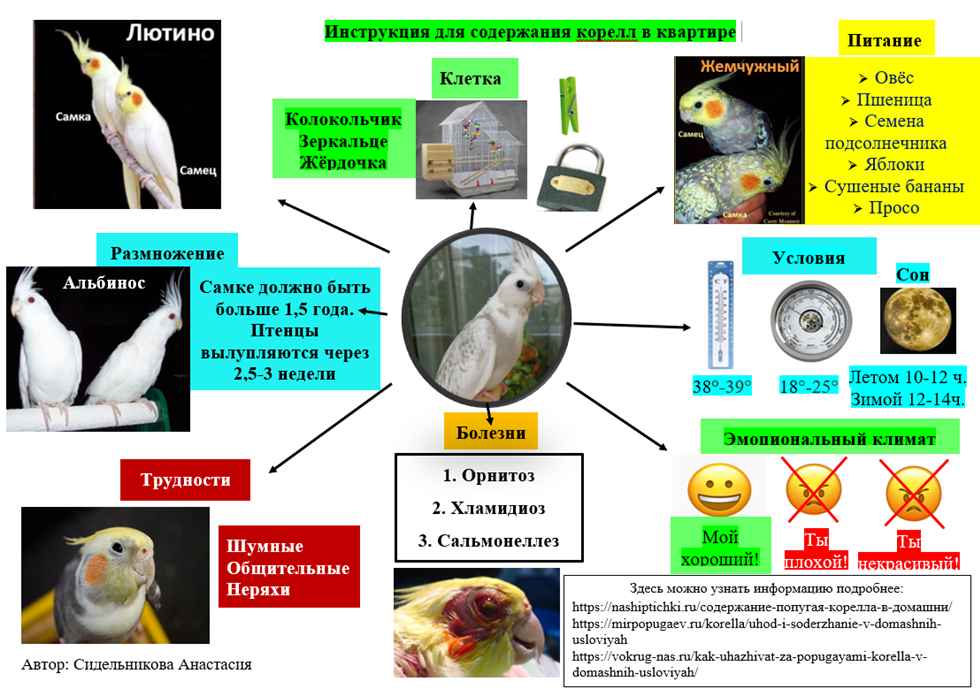 Приложение №2 «Размещение инструкции в зоомагазинах» «Сытый питомец» по адресу: Таганрог, улица Николаевское шоссе, 2п.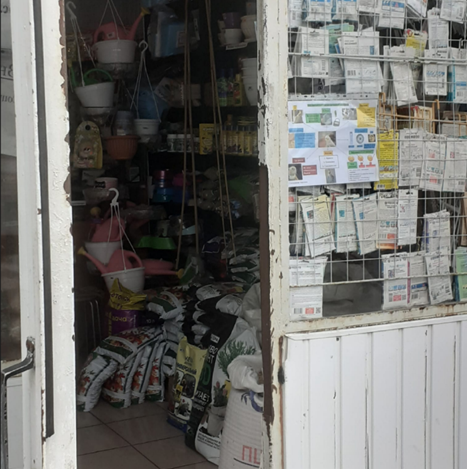 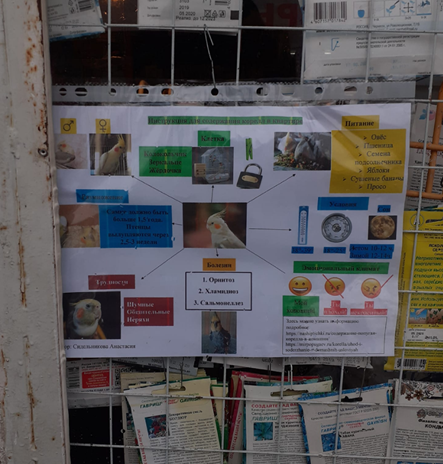 Зоомагазин «Гурами» по адресу: Таганрог, улица Вишневая 65-1. 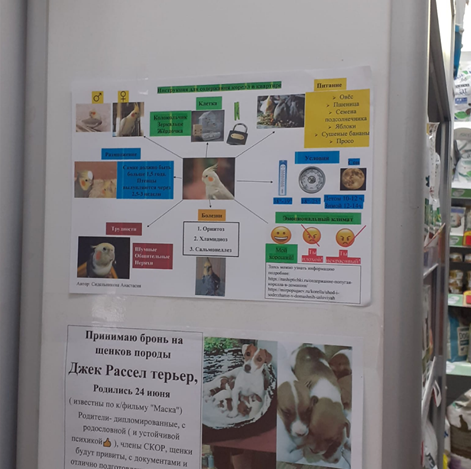 Приложение №3 «Размещение инструкции в сети интернет»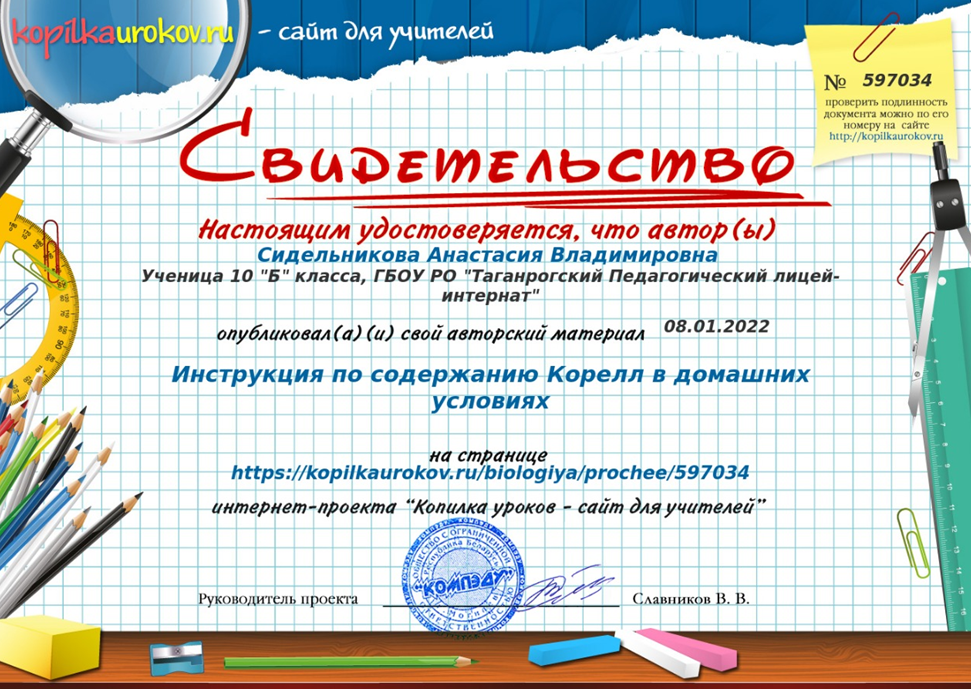 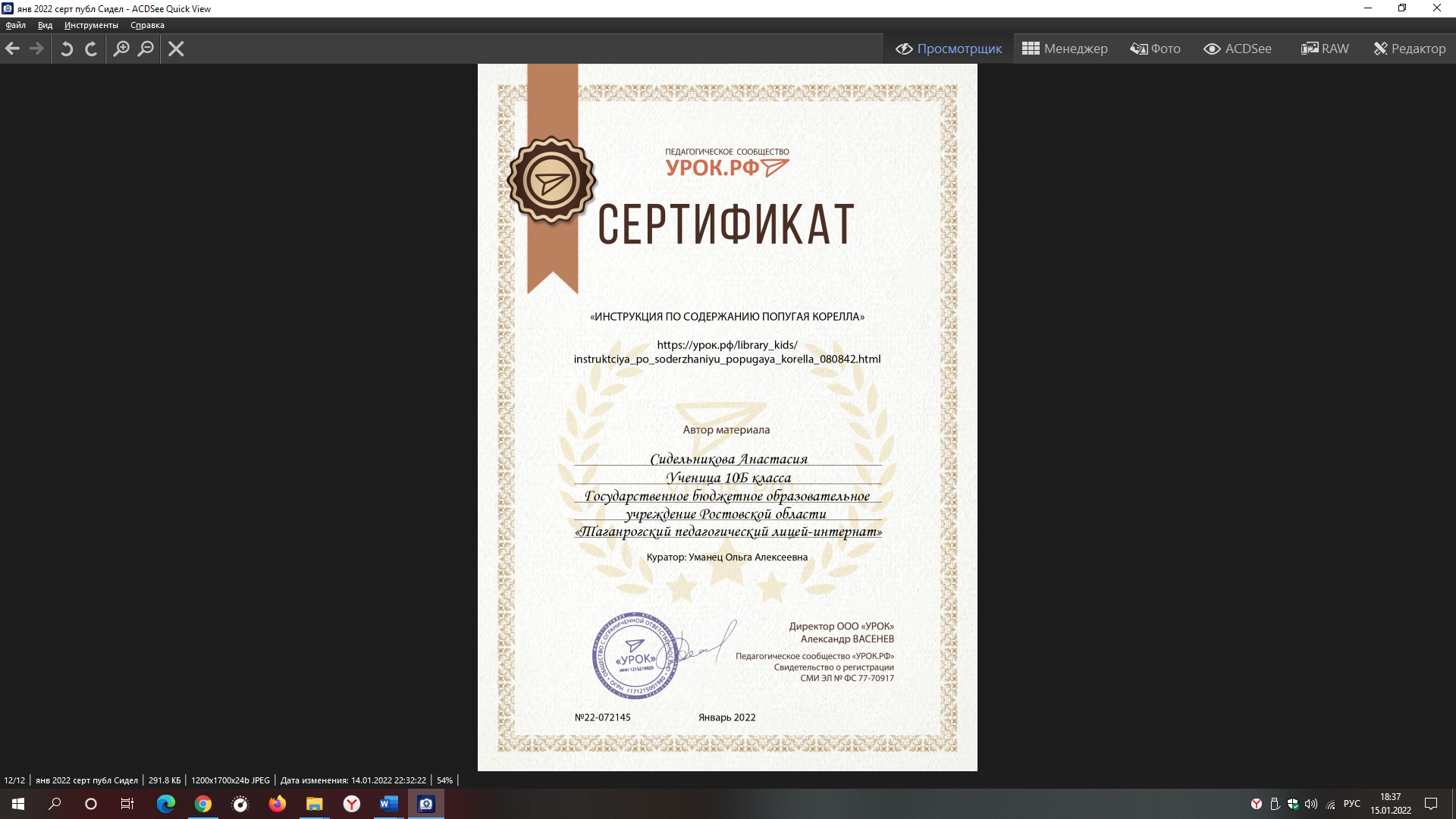 РекомендацияПравилаИнфокартаИзлагается от третьего лица. Содержит советы для выполнение какого-либо действия.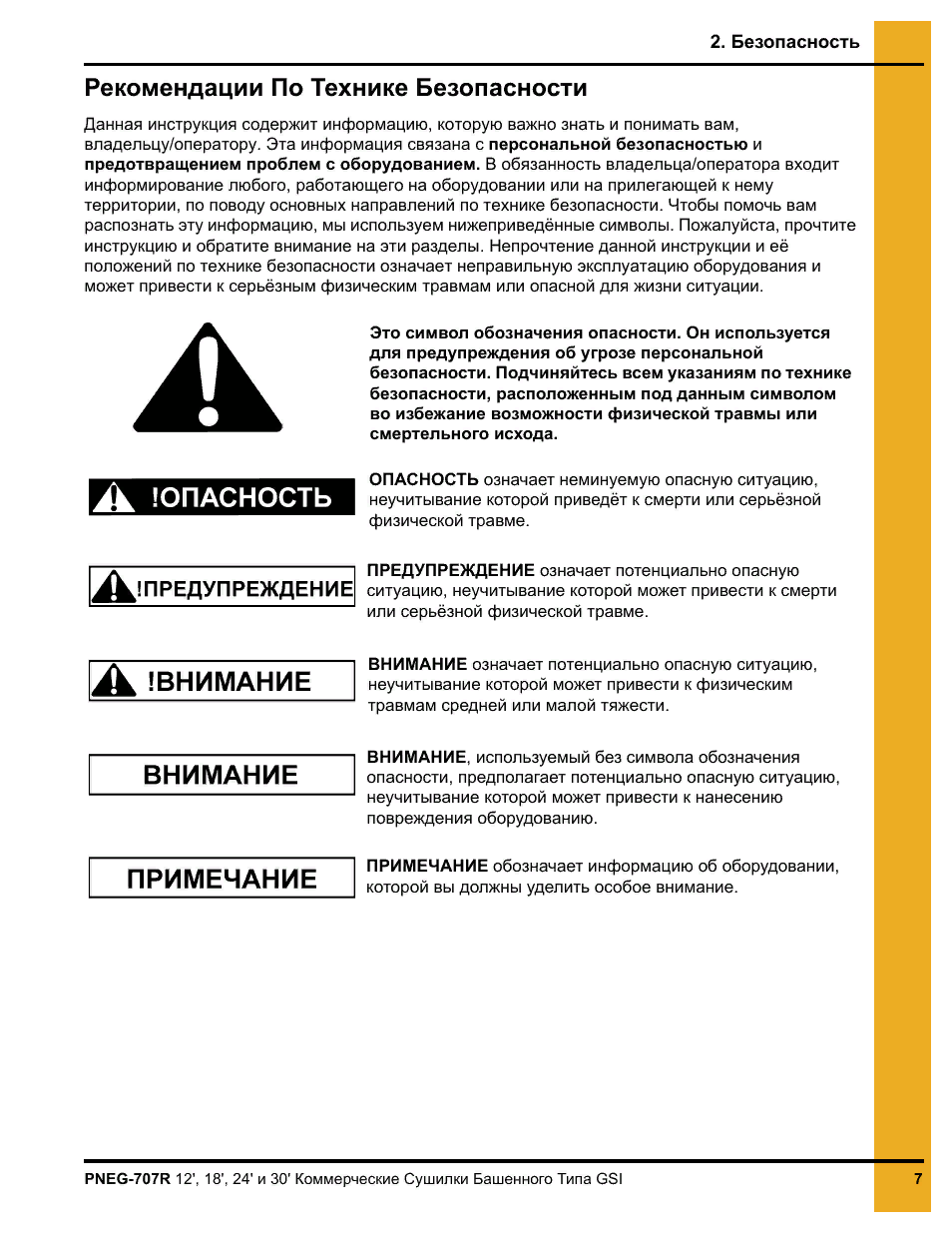 Излагается от третьего лица. Обычно пишется свод действий и запреты. 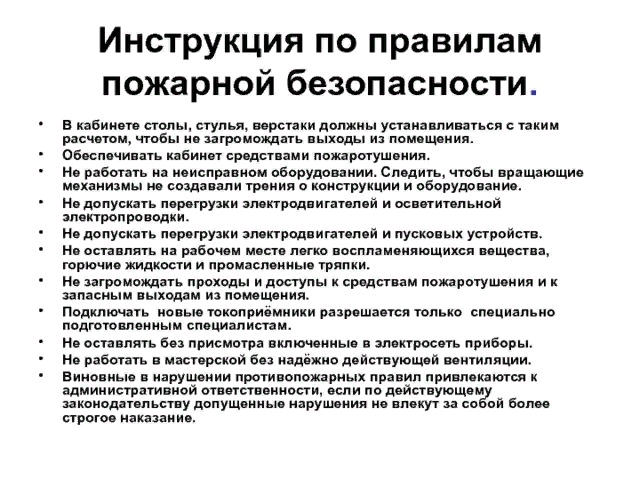 Сделана в виде логической схемы. Используются в основном лишь рисунки, как можно минимум текста.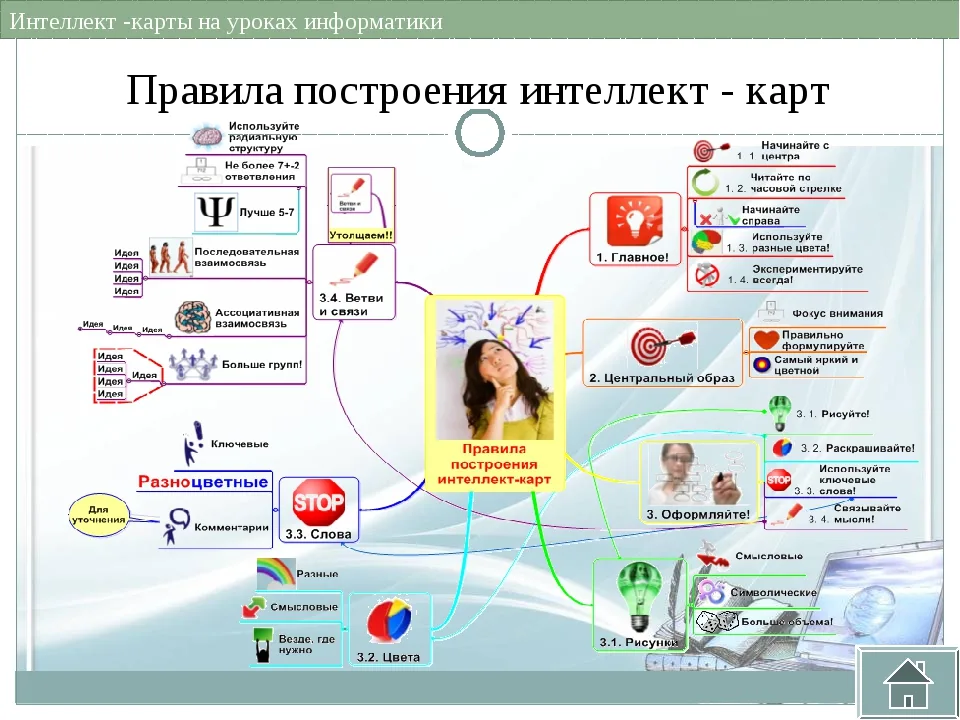 Научно-техническаяТехнологическаяФинансоваяОбычно используется в описании технологий и эксперимента. Отличается строгим научным языком, наличием большого количества чертежей.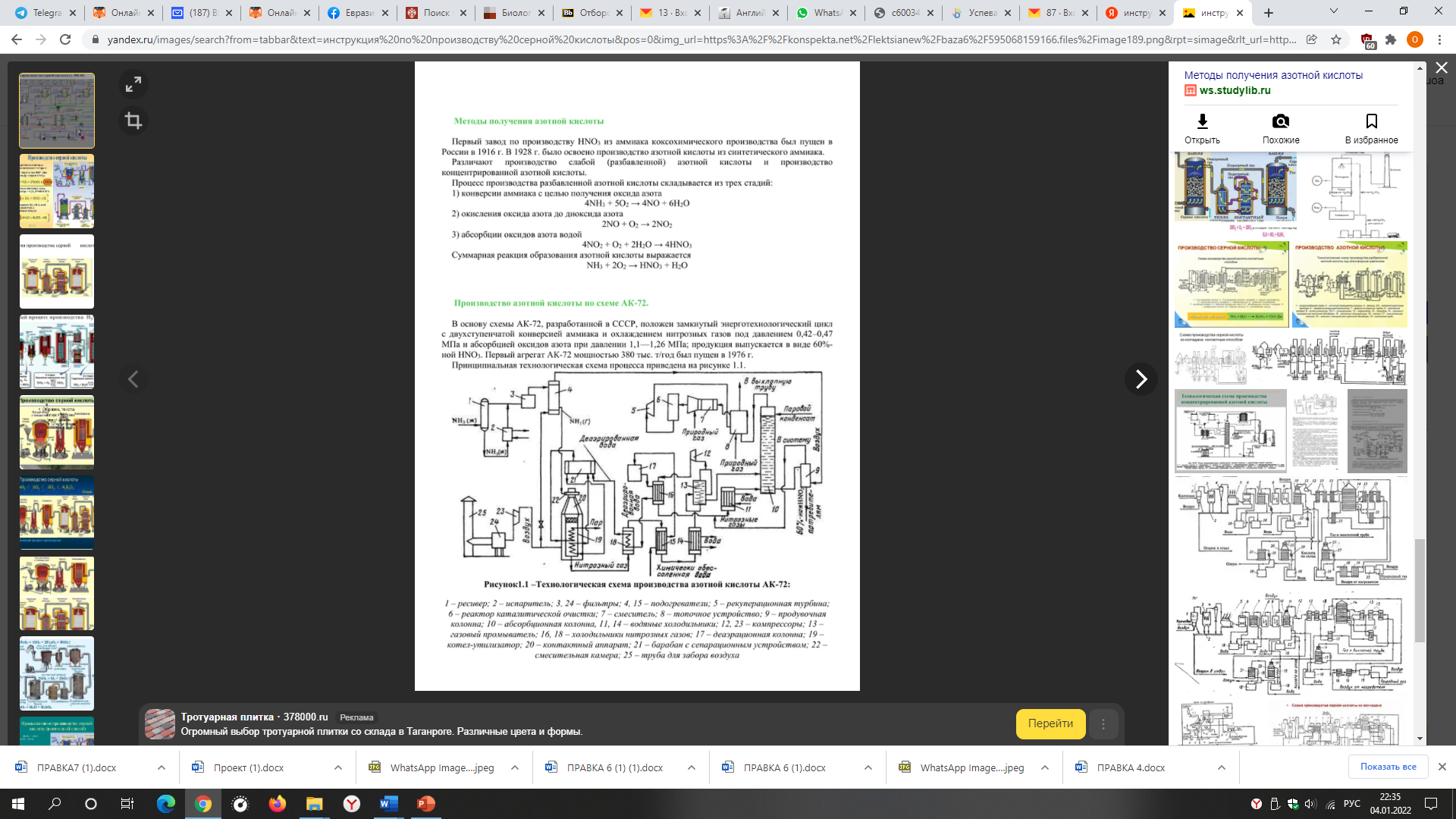 Создается одним сотрудником, который перечисляет все действия строго по плану. Имеет четкий вывод, строгий научный язык.  Описывает приемы работы.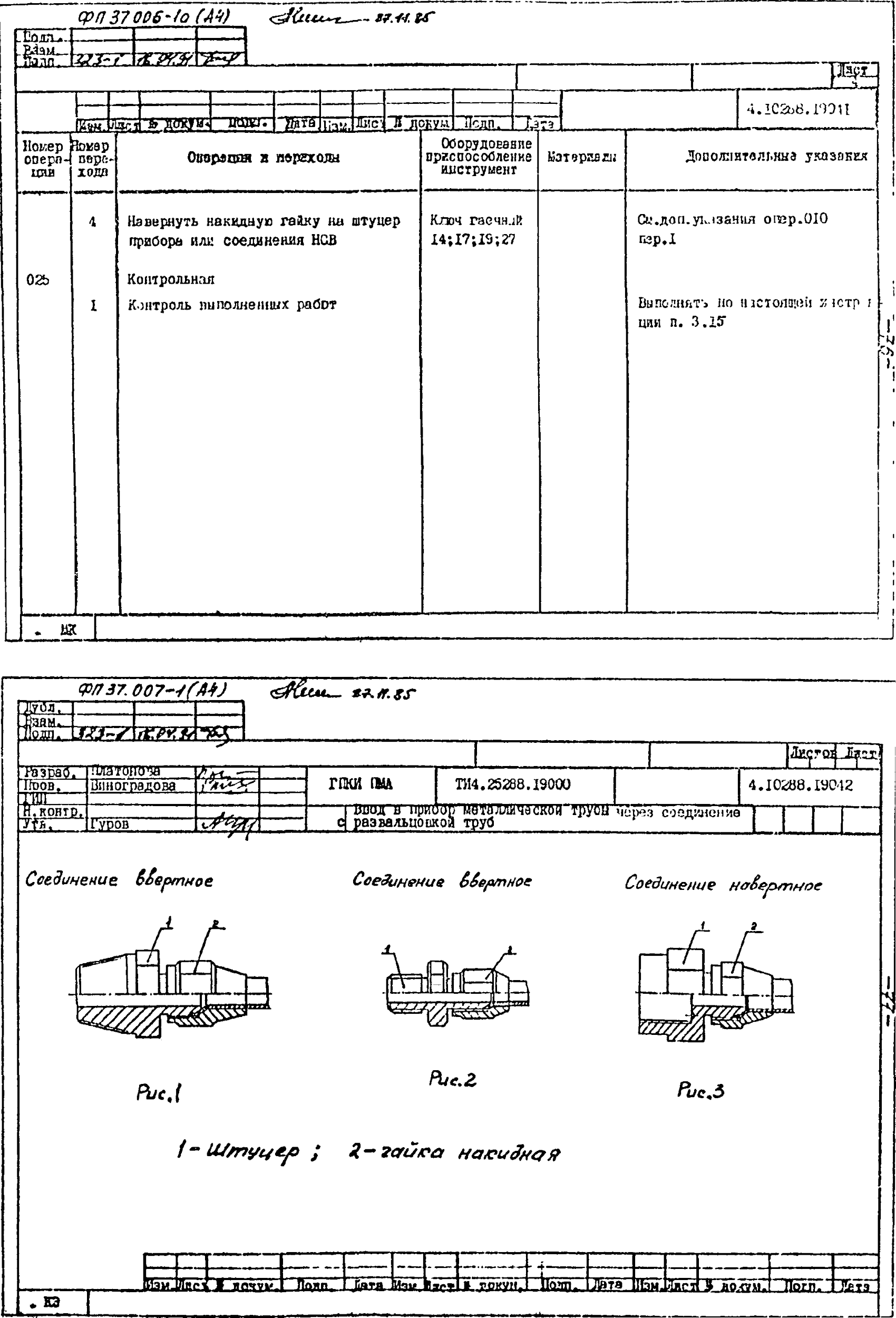 Используется обычно для расчета финансов. Используют много диаграмм, вычислений и т.д.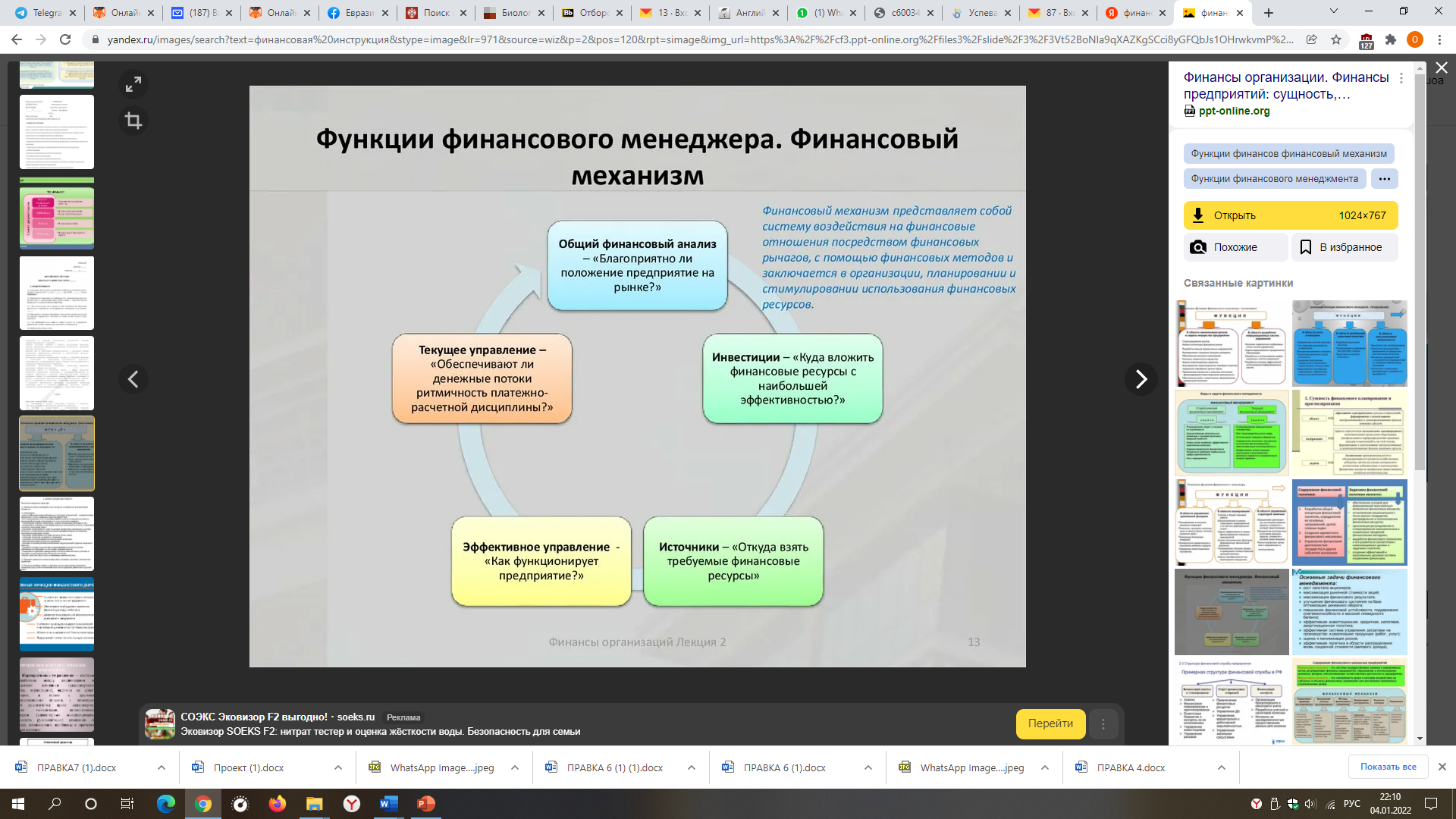 